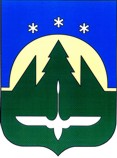 Муниципальное образованиеХанты-Мансийского автономного округа – Югрыгородской округ город  Ханты-МансийскДУМА  ГОРОДА  ХАНТЫ-МАНСИЙСКАРЕШЕНИЕ№ 71-VI РД							                                             Принято27 января 2017 годаО деятельности Счетной палаты города Ханты-Мансийска за 2016 годРассмотрев отчет о деятельности Счетной палаты города Ханты-Мансийска за 2016 год, руководствуясь частью 1 статьи 69 Устава города Ханты-Мансийска,Дума  города  Ханты-Мансийска РЕШИЛА:	1.Утвердить отчет о деятельности Счетной палаты города Ханты-Мансийска за 2016 год согласно приложению к настоящему Решению.	2.Настоящее Решение подлежит опубликованию в средствах массовой информации.ПредседательДумы города Ханты-Мансийска				 	         К.Л. ПенчуковПодписано								27 января 2017 годаПриложение к Решению Думы города Ханты-Мансийскаот 27 января 2017 года № 71-VI РДОТЧЕТо деятельности Счетной палаты города Ханты-Мансийска за 2016 год  Счетная палата города Ханты-Мансийска осуществляла свою деятельность на основании годового плана работы, утвержденного Думой города Ханты-Мансийска.Было проведено 8 контрольных мероприятий по проверке 13 объектов, в их числе –Муниципальное автономное учреждение «Комбинат школьного питания», Департамент образования Администрации города Ханты-Мансийска, Департамент муниципальной собственности Администрации города Ханты-Мансийска, Муниципальное казенное учреждение «Дирекция по содержанию имущества казны», Муниципальное казенное учреждение «Служба муниципального заказа в жилищно-коммунальном хозяйстве», Администрация города Ханты-Мансийска, Управление по физической культуре, спорту и молодежной политике Администрации города Ханты-Мансийска, Муниципальное бюджетное учреждение «Горсвет», Муниципальное бюджетное образовательное учреждение «Средняя общеобразовательная школа №5», Муниципальное бюджетное образовательное учреждение «Средняя общеобразовательная школа №8», Муниципальное дорожно-эксплуатационное предприятие, Муниципальное казенное учреждение «Управление по делам гражданской обороны, предупреждению и ликвидации чрезвычайных ситуаций и обеспечению пожарной безопасности», Департамент городского хозяйства Администрации города Ханты-Мансийска.По результатам этой работы в адрес проверяемых объектов направлено 10 представлений, для устранения выявленных нарушений выработано 105 предложений, из которых все исполнены.Проведена внешняя проверка отчета об исполнении бюджета города Ханты-Мансийска за 2015 год и отчетов 9 главных администраторов средств бюджета.В отчетном периоде проведено 78 экспертно-аналитических мероприятий. Информация о результатах проверок направлялась Главе города Ханты-Мансийска, Главе Администрации города Ханты-Мансийска, Председателю Думы города Ханты-Мансийска.Информация о деятельности Счетной палаты опубликовывалась в газете «Самарово-Ханты-Мансийск», размещалась в сети «Интернет», ежеквартально рассматривалась на заседаниях Думы города Ханты-Мансийска.Основные показатели деятельностиСчетной палаты города Ханты-Мансийска за  2016 годПредседатель Счетной палаты городаХанты-Мансийска                                                                                                   Т.М. Абашина№п/пПоказателиПоказатели1. Контрольно-ревизионная деятельность1. Контрольно-ревизионная деятельность1. Контрольно-ревизионная деятельность1. Контрольно-ревизионная деятельность1.11.1Количество проведенных проверок81.21.2Количество объектов, охваченных при проведении контрольных мероприятий, всего, в том числе:131.2.11.2.1органов местного самоуправления11.2.21.2.2муниципальных учреждений71.2.31.2.3муниципальных предприятий11.2.41.2.4прочих организаций41.31.3Объем проверенных средств, всего, тыс. руб.1613523,71.3.11.3.1объем проверенных бюджетных средств, тыс. руб.1612842,41.3.21.3.2объем проверенных средств от предпринимательской и иной, приносящей доход деятельности, тыс. руб.681,31.3.31.3.3объем поверенных средств муниципальных предприятий, тыс. руб.-1.3.41.3.4объем проверенных средств прочих организаций, тыс. руб.-1.41.4Выявлено нарушений и недостатков, всего, тыс. руб., в том числе:8756,3 1.4.11.4.1нецелевое использование бюджетных средств-1.4.21.4.2неэффективное расходование бюджетных средств-1.4.31.4.3упущенная возможность пополнения бюджета-1.4.41.4.4нарушения бюджетного процесса-1.4.51.4.5неэффективное использование муниципальной собственности-1.4.61.4.6нарушения учёта и отчётности7889,81.4.71.4.7прочие нарушения и недостатки866,52.Экспертно-аналитическая деятельность2.Экспертно-аналитическая деятельность2.Экспертно-аналитическая деятельность2.Экспертно-аналитическая деятельность2.12.1Количество проведенных экспертно-аналитических мероприятий, всего, в том числе:782.1.12.1.1подготовлено заключений по проектам нормативных правовых актов органов местного самоуправления382.1.22.1.2экспертиза проектов бюджета города Ханты-Мансийска102.1.32.1.3прочие экспертизы302.22.2Количество подготовленных Счетной палатой предложений492.32.3Количество предложений Счетной палаты, учтенных при принятии решений492.42.4Аудит закупок в рамках проведенных контрольных мероприятий3Реализация результатов контрольно-ревизионныхи экспертно-аналитических мероприятийРеализация результатов контрольно-ревизионныхи экспертно-аналитических мероприятийРеализация результатов контрольно-ревизионныхи экспертно-аналитических мероприятийРеализация результатов контрольно-ревизионныхи экспертно-аналитических мероприятий3.13.1Направлено представлений103.1.13.1.1снято с контроля представлений103.2.3.2.Направлено предписаний-3.2.13.2.1снято с контроля предписаний-3.33.3Устранено финансовых нарушений, тыс. руб., в том числе:349,63.3.13.3.1возмещено средств в бюджет271,03.3.23.3.2возмещено средств организаций-3.3.33.3.3устранение нарушений учета и отчетности78,63.3.43.3.4устранение прочих нарушений и недостатков-3.43.4Справочно:3.4.13.4.1Привлечено к дисциплинарной (административной) ответственности, чел.103.4.23.4.2Направлено материалов в правоохранительные органы13.4.33.4.3Возбуждено уголовных дел по материалам проверок (в том числе прошлых лет)-3.4.43.4.4Устранено финансовых нарушений по мероприятиям, проведенным в периодах, предшествующих отчетному, тыс. руб.18,9